Date sent:                                                      Date completed:NAME:                                                            AGE:A meeting is soon going to be held to talk about how your family is finding fostering.This is a quick questionnaire to help us find out how you and the foster children living with you are getting on and whether you need any extra support or help.How are you finding being a fostering family at the moment? Is there anything that youare finding particularly difficult?How are you getting on with the foster children that live with you? Is there anything youare finding particularly difficult?Do you have someone you are comfortable talking to if you are unhappy with anything todo with fostering?Please turn over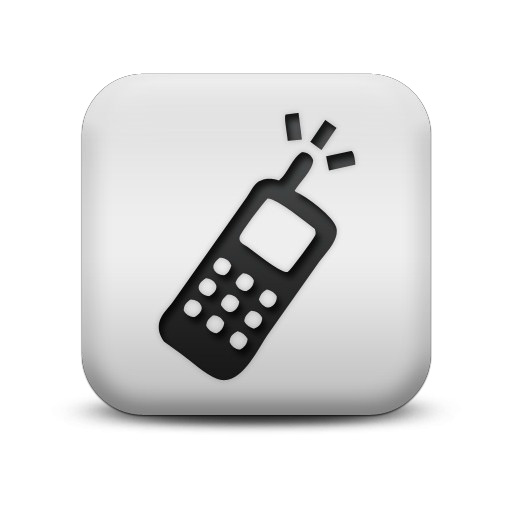 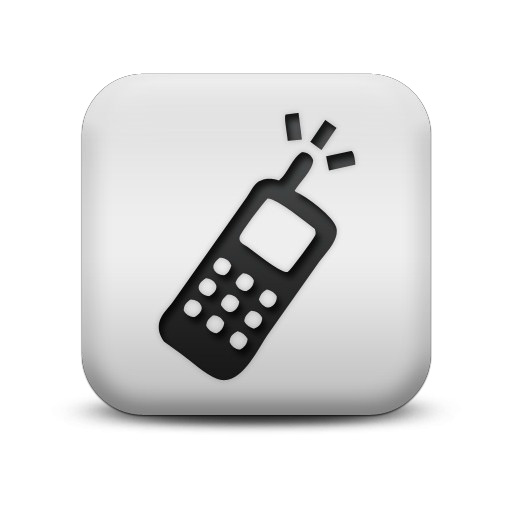 Is there anything The Orange Grove can do to support you better?Is there anything else you would like to tell us?Problem or need to  talk?  Phone Corrinne anytime!Leave a message  and she will call you back.07792 263 020Thanks